FICHA CADASTRAL PARA PEDIDO DE INGRESSO DE MEMBRO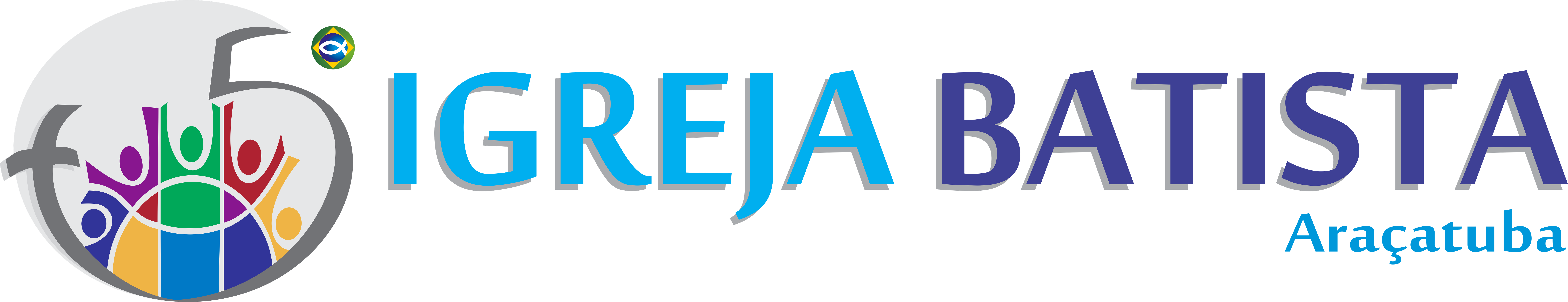 Favor preencher todos os campos.Nome Completo: _________________________________________________________  Sexo: M (  ) F (  )                                                                                                                            Data de Nascimento:  ____/____/____   Estado Civil*: __________________ Cônjuge:  _______________________________________________ Data de Casamento: ____/____/____Profissão: ____________________________________  Aniversário de Batismo: ____/____/____    Endereço: __________________________________nº____  Bairro: _________________CEP__________Fone Residencial: ____________________  Comercial: _____________ Celular: _____________________* Em caso de “Casado”, anexar cópia da certidão de casamento a este formulário.Filhos: Nome: ______________________________________________ idade:_____  Batizado?  (  ) Sim  (  ) NãoNome: ______________________________________________ idade:_____  Batizado?  (  ) Sim  (  ) NãoNome: ______________________________________________ idade:_____  Batizado?  (  ) Sim  (  ) NãoMEIO DE ENTRADA(  ) Batismo (  ) Aclamação (Quando a última igreja em que você frequentou não era filiada à Convenção Batista Brasileira) - Neste caso será necessária uma carta de Recomendação da igreja anterior ou do seu Líder/Pastor.(  ) Carta de Transferência  (Quando a última igreja em que você frequentou era uma Batista filiada à Convenção Batista Brasileira) - Neste caso preencha abaixo o endereço da igreja de origem para solicitarmos a cartaIgreja Batista _____________________________________   e-mail: ______________________________Rua: ______________________________________ nº ________  Bairro: __________________________ CEP.: _________________   Cidade:________________________________  Pastor: _______________________________ Fone da Igreja: ____________________________(   ) Carta de Transferência com Reconciliação(Quando a última igreja em que você frequentou era uma Batista filiada à Convenção Batista Brasileira – Porém você foi desligado ou excluído do Rol de membros da mesma) - Neste caso preencha acima o endereço da igreja de origem para a solicitarmos a carta.Cargos ou Funções já exercidos: ____________________________________________________________Área (s) de atuação que mais lhe dão prazer: (Pode ser mais do que  uma) _______________________________________________________________________________________________________________Está comprometido a ser um dizimista fiel com esta igreja?   (  ) Sim  (  ) Não  Em função de estar frequentando a igreja e sentir que este é o lugar de adoração dado por Deus para mim e minha família, solicito minha integração ao seu rol de membros, declarando estar de pleno acordo e com sua missão, propósito, sistema de governo e liturgia. Declaro ainda aceitar os termos do Estatuto da Igreja, a Declaração Doutrinária, os Princípios, as Práticas Batistas e a Disciplina da Igreja, por ela definida em suas decisões. Reconheço, igualmente, meus direitos e responsabilidades e submeto-me à autoridade bíblica do Ministério pastoral.Araçatuba, ......./......./........                                            ...................................................                                                                                                    Assinatura              